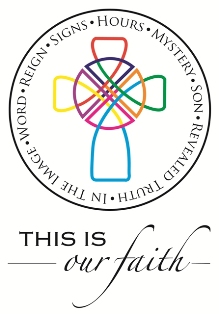 Make Room this Advent ACN 2023LEARNING PLAN THIRD LEVEL & FOURTH LEVELMake Room this Advent ACN 2023LEARNING PLAN THIRD LEVEL & FOURTH LEVELMake Room this Advent ACN 2023LEARNING PLAN THIRD LEVEL & FOURTH LEVELMake Room this Advent ACN 2023LEARNING PLAN THIRD LEVEL & FOURTH LEVELMake Room this Advent ACN 2023LEARNING PLAN THIRD LEVEL & FOURTH LEVELPrimary Resource Suggested Theme/Topic/Unit: Advent 2023Suggested Theme/Topic/Unit: Advent 2023Suggested Timescale: 1 week (Advent)Suggested Timescale: 1 week (Advent)Dates:DecemberDecemberDecemberDecemberTeacher:Teacher:Third & Fourth LevelThird & Fourth LevelClass:TIOF Core Learning:Third Level Son of God I am deepening my understanding of two titles of Jesus: Son of God (Mk1:1) and Son of Man (Mk 10:45) and I can show some understanding of the human nature of Jesus in the birth of Jesus (Lk 2 5-7, 21).Signs of God I am developing my knowledge and understanding of how the Church continues the mission of Jesus as “The People of God”, “The Mystical Body of Christ” and “The Temple of The Holy Spirit” (CCC 781 ‐ 798).I know that the Church makes Jesus’ presence in the world visible through its actions.I have considered how the Church, through parishes, dioceses & organisations, helps to support and nurture communities, both in their faith journeys and in their everyday lives.I am beginning to develop my knowledge of the Church as one single body (1Cor.12: 12-30 and I know the prayers and intercession and actions of Her members, both living and dead, contribute to the mission of the Church today. I have reflected upon how I can use my gifts and talents to contribute to the role of the Church in the world today. Hours of GodI have developed a deeper understanding of the liturgical events of the celebration of the Nativity of the Lord.I have experienced the opportunity to participate in moments of prayer, reflection and organised liturgies that reflect the seasons of the liturgical year. Reign of God I have explored the work of one Christian charity whose members care for the sick and dying, and I can explain how I can personally support such a charity.I can describe how I can contribute to the common good within my local community and beyond.I can describe ways in which I am responsible for developing an informed conscience which will guide my actions.I can describe how I can respond, both now and in the future, to Church teaching on poverty.I have responded to the opportunity to participate in a prayer reflection relating to justice for the poor.Fourth LevelSigns of God I have developed an awareness of how, through Christian action, prayer and reflection, I can contribute to the mission of the Church. Word of God In light of this learning I have explored accounts of one or more contemporary Christian witness to gain a personal understanding of how people ‘hear’ God speaking to them in today’s world.Hours of God I know that Sacred Liturgy enables the Church to follow Christ’s example through worship, proclamation and service of charity.I know that, by proclaiming the Good News in word and action, Catholics participate in the Sacred Liturgy of the Church (i.e. share in Christ’s prophetic mission).I have responded to opportunities within school to pray and reflect, using liturgical symbols and rituals.Reign of GodI can describe how I can contribute to the common good by promoting and living in peace with others (CCC 1905, 1906, 1909).I can describe how others have responded to Church teaching on peace e.g. Aid to the Church in Need.Experiences and Outcomes:Third Level Son of GodRERC 3-05aI know that Jesus is truly divine and truly human and I can acknowledge Him as our Saviour who brings the New Covenant. Signs of God RERC 3-10aI have explored the belief that the Holy Spirit inspires and empowers the Church to fulfil its propheticand missionary role in our world today. I have researched into situations which bear witness to this. Ican describe how I and others can contribute to this work. Hours of God RERC 3-18aI have considered the liturgical events of Holy Week, Easter, Advent and Christmastide. I can reflectcritically on the central importance of the feast of Easter in the Church’s Liturgical Calendar.Reign of God RERC 3-21a I have experienced what it means to be wise and compassionate. I can describe how these experiences have affected my understanding of my value as a person, my awareness of the needs of others and my willingness to contribute to the service of the common good.Reign of God (continued)RERC 3-23aI have developed awareness of the elements essential for making informed decisions and I have examined situations which pose a moral challenge in life. I can describe and explain my response and the responses of others to these situations. RERC 3-24aI have experienced opportunities to engage with issues of social injustice. I can describe how Church teaching in this area has affected my response and the responses of others to these issues.Fourth Level Signs of God RERC 4-10aI have explored the belief that the holy spirit inspires and empowers the Church to fulfil its prophetic and missionary role in our world today. I have researched into situation that bear witness to this. I can describe how I and others can contribute to this work. Word of GodRERC 4-12a I can describe what I believe Biblical texts say about the way that God spoke to people in the past and how God speaks to people today.Hours of God RERC 4-17aI have explored the meaning of ritual and symbol within the Sacred Liturgy of the Church.Reign of GodRERC 4-21a I have experienced what it means to be wise and compassionate. I can describe how these experiences have affected my understanding of my value as a person, my awareness of the needs of others and my willingness to contribute to the service of the common good. RERC 4-24aI have experienced opportunities to engage with issues of social injustice. I can describe how Church teaching in this area has affected my response and the responses of the others to these issues. Learning Experiences:Aid to the Church in Need’s: “Classroom Presentation: Make Room this Advent ACN 2023” & “Assembly: Make Room This Advent ACN 2023”.Know:Be aware of various approaches to preparing for Christmas.Understand the biblical reference (Luke 2:4-7) making room for Jesus, the Son of God with both Human and Divine Nature.Know the humanitarian needs in Syria, fostering compassion and solidarity.Understand the projects supported by ACN in Syria.Introduce the 'Make Room at Advent' campaign by ACN, focus on prayer and making room for God.Recognise the campaign's focus on prayer and making room for God as a conscientious effort of love Explain:Reflect on personal priorities and preparations during Advent, seeking wisdom from the Holy Spirit.Understand the importance of making room in various aspects of life for the common good. Explain the impact of the ACN campaign in providing aid and support.Explain: (continued)Emphasise the connection between prayer, reflection and meaningful action, guided by Christian witness.Encourage making room for spiritual practices like prayer, reading the Bible and attending religious services. This will develop a free informed conscience.Support:Encourage active participation in the campaign through prayer, donation and empathy.Reflect on the role of individuals in contributing to positive change, promoting the common Good.Motivate active engagement in the 'Make Room at Advent' campaign, encouraging vocation and solidarity.Inspire making room for kindness and awareness of others' suffering, driven by a commitment to peace and positive changes in personal and collective actions during Advent.ACN Group Worksheet: “Group Worksheets: Make Room this Advent ACN 2023”.Think About My Own Situation and Decide What I Could Do to Help:Reflect on personal experiences of kindness and relate them to the lesson content, seeking guidance from the Holy Spirit.Consider individual roles and contributions in making a positive impact for good.Formulate potential actions or initiatives to contribute to the well-being of others, inspired by the lesson's focus on kindness and assistance.Explore the Reasons Behind the Significant Need in Syria:Understand and discuss the content of the article "Beyond War: Syria's Current Crisis,".Identify key information through reading and highlighting, guided by an informed conscience.Engage in group discussions to share perspectives and insights, fostering solidarity.Ask questions for clarification and deeper understanding.Examine Instances of ACN Initiatives Aiding Those in Distress:Analyse the ACN projects in Syria presented during the lesson, emphasising Christian Action and solidarity.Connect the content of the article to the real-world initiatives by ACN.Explore the impact and effectiveness of ACN initiatives in addressing the needs of the Syrian population, promoting Peace.Raise Funds and awareness for an ACN Project in Syria Outlined Using the "Inspire Action" Task:Engage in the "Inspire Action" task to stimulate thought on practical ways to make a difference.Collaborate with peers to brainstorm and plan a fundraising initiative.Connect the fundraising effort to specific ACN projects discussed in the lesson, promoting Christian Action.Create a Wall Display to Keep a Chart of Fundraising:Develop a visual representation of the fundraising progress.Collaborate with classmates to design and maintain a chart that tracks the collective fundraising efforts.Use the display as a tool for expressing solidarity, fostering motivation and to recognise contributions.Extension:Complete the "Christmas Chronicles" worksheet for fun, incorporating the themes of the Nativity and Christmastide.Key Vocabulary from TIOF:Third Level Son of God, Son of Man, Human and Divine Nature, Vocation, Nativity, Christmastide, Wisdom, Freedom, Informed Conscience, Justice, Poverty, The Common Good, Solidarity.Fourth Level Holy Spirit, Witness, Christian Action, Christian Witness, Wisdom, Compassion, Common Good, Conscience, Justice, Peace.Resources:Group Worksheets: Make Room this Advent ACN 2023Classroom Presentation: Make Room this Advent ACN 2023Assembly: Make Room This Advent ACN 2023Poster: Make Room this Advent ACN 2023